Určete velikost zrychlení, kterým se budou tělesa pohybovat. Vliv kladky zanedbejte.Pozn.: Na konci je uvedena stručná verze výpočtu, aby se vešla na jednu stránku.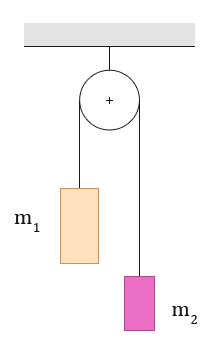 Nejprve začneme silovým rozborem.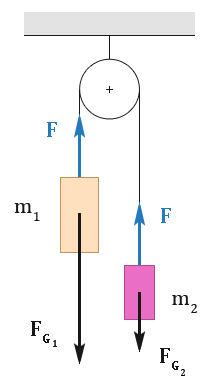 Pozor: V tomto případě nemá cenu mluvit o zrychlení soustavy (jak bývá v některých sbírkách). Velikosti zrychlení těles jsou sice stejné, ale směry zrychlení jsou opačné. Jelikož je zrychlení vektor, záleží i na směru. Zrychlení tedy nejsou stejná, mají pouze stejnou velikost.Napíšeme 2. Newtonův pohybový zákon pro obě tělesa zvlášť. 
Na levé straně rovnice je hmotnost tělesa krát velikost jeho zrychlení a na pravé straně velikost výslednice sil na těleso působících.
Těleso o hmotnosti :Těleso o hmotnosti :
Získali jsme soustavu dvou rovnic o dvou neznámých (). Máme vyjádřit zrychlení ().Ideální úprava bude asi sečtení rovnic; vypadne nám totiž tahová síla ().Velikost zrychlení těles se vypočítá podle uvedeného vzorce, kde  je hmotnost těžšího tělesa.Určete velikost zrychlení, kterým se budou tělesa pohybovat. Vliv kladky zanedbejte. … tíhová síla, kterou Země přitahuje těleso s hmotností 
 … tíhová síla, kterou Země přitahuje těleso s hmotností  … tahové síly lana … hmotnost těžšího tělesa